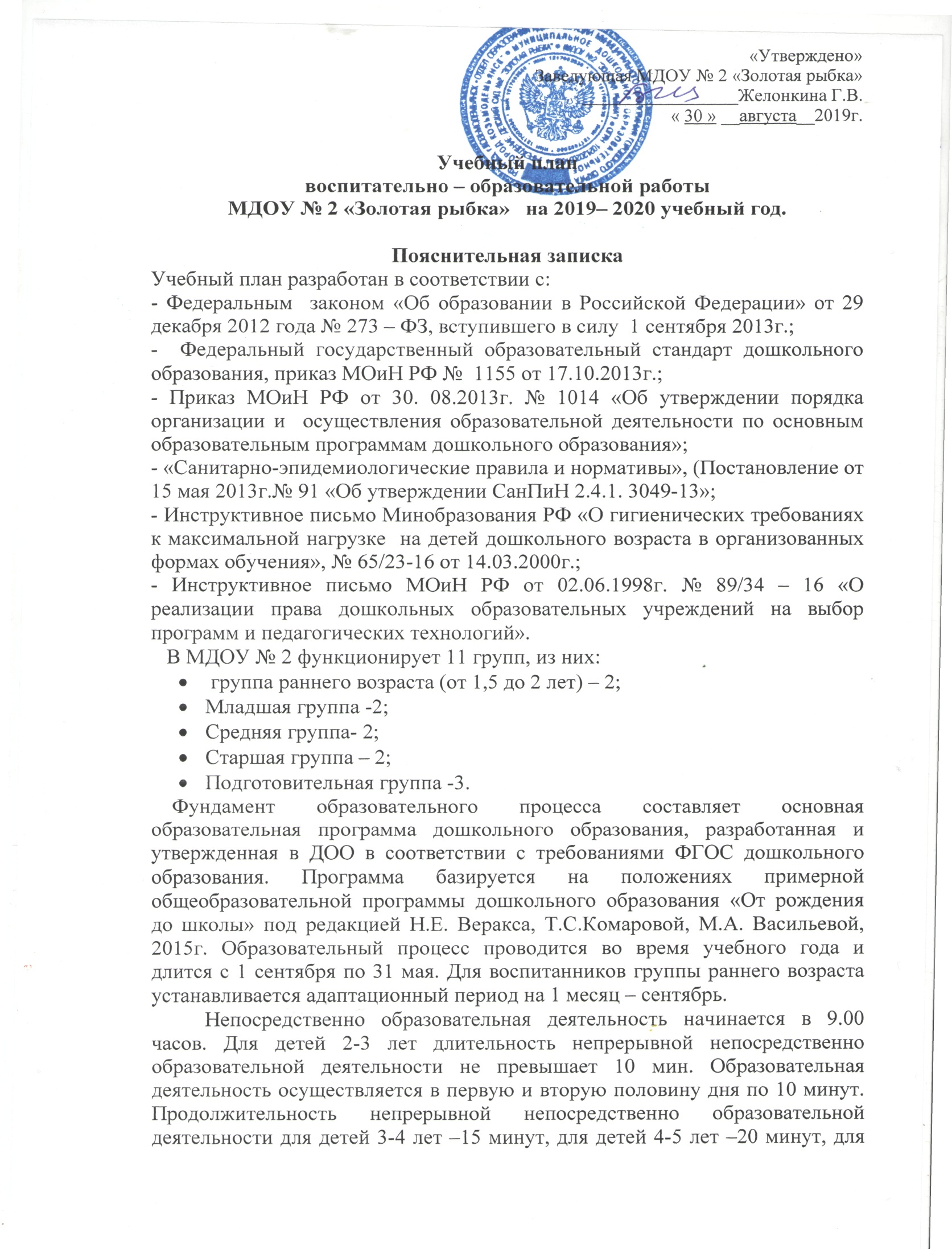 детей от 5 до 6 лет - 25 минут. Для детей 6-7 лет –30 минут. Максимально допустимый объем образовательной нагрузки в первой половине дня  для детей 3-4 лет – 30 мин, а для детей 4-5 лет 40 мин. соответственно. В середине времени отведённого на непрерывную непосредственно образовательную деятельность, проводятся физкультурные минутки. Перерывы между периодами непосредственно образовательной деятельности – 10 минут. Образовательная деятельность с детьми старшего дошкольного возраста осуществляется во второй половине дня после сна. Ее продолжительность составляет 25- 30 минут.   В середине учебного года для детей организуются каникулы с 1 по 12 января.    В конце учебного года (3 и 4 недели) осуществляются мониторинговые исследования качества освоения образовательной программы.   Летняя оздоровительная работа продолжается с 1 июня по 31 августа. В летний период непосредственно образовательная деятельность осуществляется в образовательных областях «Физическое развитие», (тематический модуль «Физкультура»), «Художественно – эстетическое развитие» (тематический модуль «Музыка»).    В части формируемой участниками образовательных отношений учебного плана реализуются направления: физическое и художественно – эстетическое. Занятия  в студиях и  кружках проводятся  во второй  половине дня, соответственно с детьми  группы старшего дошкольного возраста.  Кружковая работа проводится с учетом индивидуальных особенностей детей , их интересов, потребностей и желаний родителей.Преподаватели используют программы дополнительного образования: - по изобразительной деятельности:  модифицированная программа художественного воспитания, обучения и развития детей 3-7 лет «Симфония цвета»  (из опыта работы детского сада).- по музыкальной деятельности парциальная программа «Ладушки: программа всестороннего музыкального воспитания и образования» авт. Каплунова И.М., Новоскольцева И.А.                   ГруппаВиды НОД группа раннего возрастаМладшаягруппаСредняягруппаСредняягруппаСтаршаягруппаСтаршаягруппаПодготовительнаяПодготовительнаяИнвариантная (обязательная часть)Инвариантная (обязательная часть)Инвариантная (обязательная часть)Инвариантная (обязательная часть)Инвариантная (обязательная часть)Инвариантная (обязательная часть)Инвариантная (обязательная часть)Инвариантная (обязательная часть)Инвариантная (обязательная часть)Познавательное развитиеПознавательное развитиеПознавательное развитиеПознавательное развитиеПознавательное развитиеПознавательное развитиеПознавательное развитиеПознавательное развитиеПознавательное развитиеФормирование элементарных математических представлений-1/361/361/361/361/361/362/72Ознакомление с окружающим миром1/721/361/361/361/362/722/722/72Речевое развитиеРечевое развитиеРечевое развитиеРечевое развитиеРечевое развитиеРечевое развитиеРечевое развитиеРечевое развитиеРечевое развитиеРазвитие речи2/721/361/361/361/362/722/722/72Художественно – эстетическое развитиеХудожественно – эстетическое развитиеХудожественно – эстетическое развитиеХудожественно – эстетическое развитиеХудожественно – эстетическое развитиеХудожественно – эстетическое развитиеХудожественно – эстетическое развитиеХудожественно – эстетическое развитиеХудожественно – эстетическое развитиеРисование1/361/361/361/361/362/362/362/36Лепка1/360,5/18чередуется с аппликацией0,5/18чередуется с аппликацией0,5/18чередуется с аппликацией0,5/18чередуется с аппликацией0,5/18чередуется с аппликацией0,5/18чередуется с аппликацией0,5/18чередуется с аппликациейАппликация -0,5/18чередуется с лепкой0,5/18чередуется с лепкой0,5/18чередуется с лепкой0,5/18чередуется с лепкой0,5/18чередуется с лепкой0,5/18чередуется с лепкой0,5/18чередуется с аппликациейМузыка 2/722/722/722/722/722/722/722/72Физическое развитиеФизическое развитиеФизическое развитиеФизическое развитиеФизическое развитиеФизическое развитиеФизическое развитиеФизическое развитиеФизическое развитиеФиз. культурав помещении Физ. культурана воздухе2/721/362/721/362/721/362/721/362/721/362/721/362/721/362/721/36ИТОГО:10/36010/36010/36010/36010/36013/46813/46814/504Часть, формируемая участниками образовательных отношенийЧасть, формируемая участниками образовательных отношенийЧасть, формируемая участниками образовательных отношенийЧасть, формируемая участниками образовательных отношенийЧасть, формируемая участниками образовательных отношенийЧасть, формируемая участниками образовательных отношенийЧасть, формируемая участниками образовательных отношенийЧасть, формируемая участниками образовательных отношенийЧасть, формируемая участниками образовательных отношенийКружок  по изодеятельности «Пчелка»-----1/36 не более 25 минут1/36 не более 25 минут1/36не более 30 минКружок  по музыкальной деятельности«Фасолинка»-----1/36 не более 25 минут1/36 не более 25 минут1/36 не более30 минутКружок  по музыкальной деятельности«Звездочки»-----1/36 не более 25 минут1/36 не более 25 минут1/36 не более30 минутИТОГО:1/361/361/36ИТОГО максимальный объем образовательной нагрузки14/50414/50415/540Продолжительность ООДне более 10 минутне более 15 мин.не более 15 мин.не более 20 мин.не более 20 мин.не более 25 мин.не более 25 мин.не более 30 мин.Максимально допустимый  объем образовательной нагрузки в первой половине дня20 минутс перерывами между периодами ООД не менее 10 мин.30 минут с перерывами между периодами ООД не менее 10 мин.30 минут с перерывами между периодами ООД не менее 10 мин.40 минут с перерывами между периодами ООД не менее 10 мин.40 минут с перерывами между периодами ООД не менее 10 мин.45 минут с перерывами между периодами ООД не менее 10 мин.45 минут с перерывами между периодами ООД не менее 10 мин.90 минут с перерывами между периодами ООД не менее 10 мин.Максимально допустимый  объем образовательной нагрузки во второй половине дня 25 минут 25 минут 30 минутОбъем недельной образовательной нагрузки1 час 40 мин.2 часа 30 мин.2 часа 30 мин.3 часа 20 мин.3 часа 20 мин.4 часа 15 мин.4 часа 15 мин.7 час. 30 мин